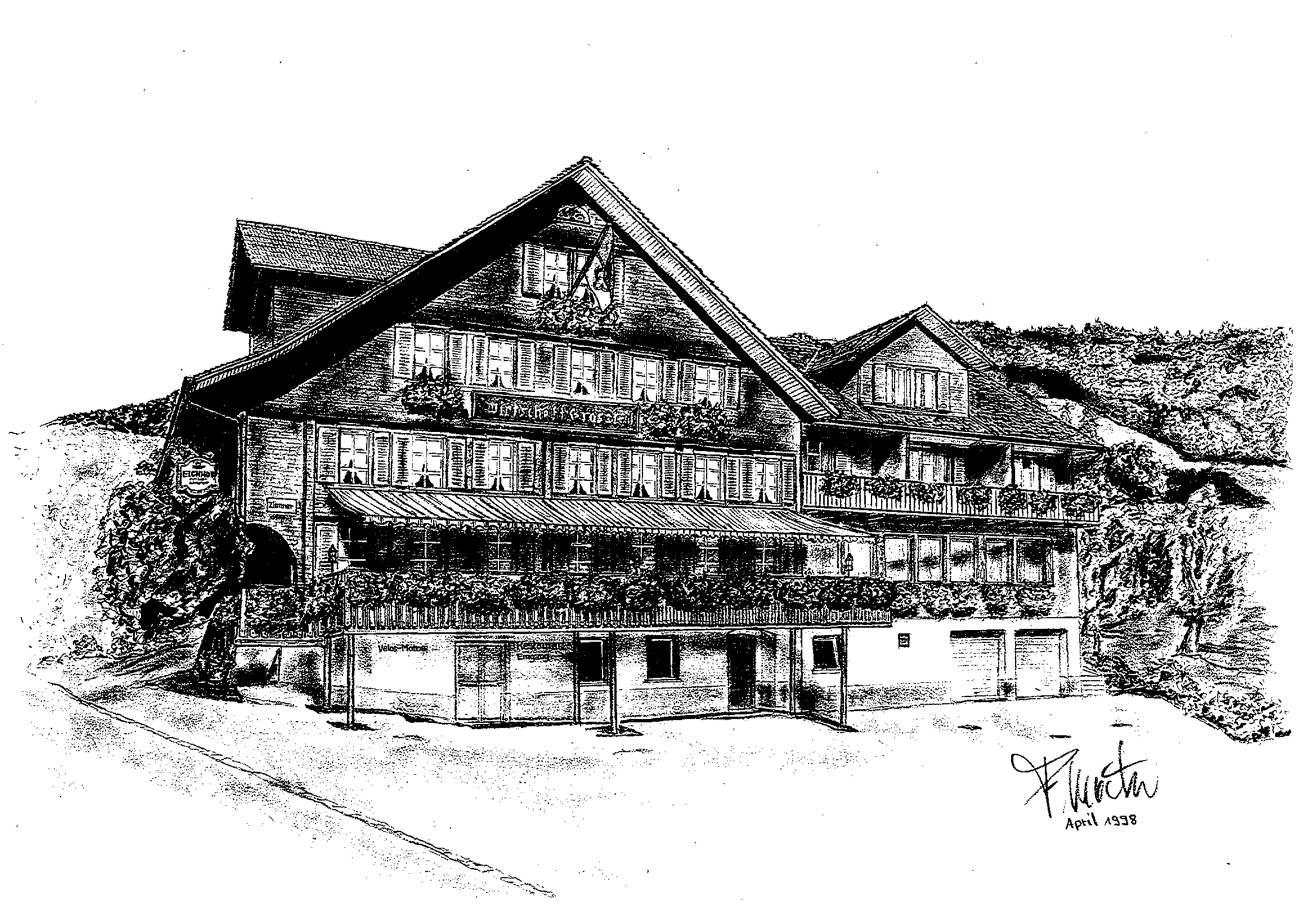 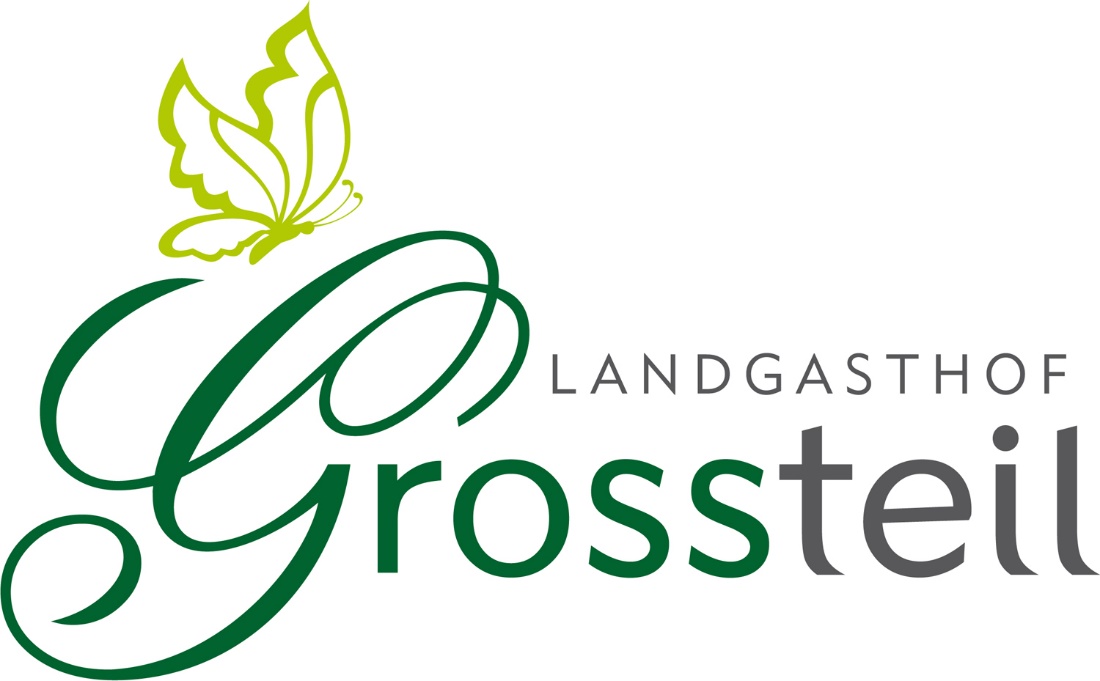 MENÜVORSCHLÄGEFamilie Christian HalterRütistrasse 12CH-6074 GiswilTel.: +(41) 41 675 11 08Fax.: +(41) 41 675 10 08E-Mail: info@grossteil.chmailto:grossteil@hotmail.comHomepage: www.grossteil.chMontag + Dienstag RuhetagSonntag bis 16 Uhr geöffnetLieber GastSchön, dass wir mit Ihnen zusammen Ihren Anlass gestalten dürfen. Ein paar Informationen:Räumlichkeiten	Saal	bis	140	Sitzplätze	(der Saal ist rollstuhlgängig / behindertengerechtes WC vorhanden)	Schwingerstube	40	Sitzplätze	Restaurant	40	Sitzplätze/ 	Aussichtsterrasse	38	SitzplätzeÜbernachtungen	Wir haben 5 Doppelzimmer zur Verfügung, falls Sie oder Ihre auswärtigen Gäste 	lieber nicht mehr heimfahren möchten.	Fr. 130.00 - 140.00 p. Nacht inkl. Frühstück zuzgl. KurtaxeMenüvorschläge	Die beigefügten Menüvorschläge gelten für Bankette ab 10 Personen 	(alle Teilnehmer essen dasselbe Menü)Getränke	Wir beraten Sie gerne bei einem Gespräch bezüglich Apéro, Wein, etc. Für 	mitgebrachte Weine berechnen wir ein Zapfengeld von Fr. 25.00 pro Flasche.Menü	Bei der Auswahl der Menüs sind wir Ihnen jederzeit behilflich. Sie können die 	Gerichte selbstverständlich auch nach Ihren eigenen Vorstellungen gestalten oder 	ändern. Preisanpassungen auf Grund von Angebotsschwankungen behalten wir 	uns vor. Preise inkl. 7.7% MwSt.Probeessen	Wünschen Sie vorgängig ein Probeessen gewähren wir Ihnen 10% auf den 	Menüpreis. Bitte beachten Sie, dass nicht jedes Menü für eine kleine 	Personenanzahl (2-6) machbar ist. (z.B. Braten, Gratin, spezielle Desserts)Tischform	Es gibt viele Möglichkeiten! Wie stellen Sie es sich vor?Blumen/	Blumen-Arrangements bestellen wir für Sie auf Wunsch beim Gärtner - Preise je Dekoration	nach Auswahl. Wünschen Sie einfache Frischblumen verrechnen wir den 	Selbstkostenpreis zuzüglich einer Bereitstellungspauschale von Fr. 30.00.Raummiete/	Schwingerstube Fr. 50.00 / Saal Fr. 150.00 Die Raummiete entfällt bei einer
Beamer	Essenskonsumation aller Gäste (Schwingerstube ab 10 Pers./Saal ab 20 Pers.)	Bei ortsansässigen Vereinen entfällt die Raummiete. Eine Leinwand kann im Saal 	gratis zur Verfügung gestellt werden, die Beamermiete beträgt Fr. 30.00.Zeitumfang	Ein Anlass, der länger als bis 24 Uhr dauert, muss mit dem Wirt abgesprochen 	werden. Regelung bei Verlängerung: bis 1 Uhr gratis	Ab 1 Uhr berechnen wir eine Pauschale von Fr. 60.00 plus 	Fr. 25.00 pro Servicemitarbeiterin pro angebrochene Stunde	Eine Verlängerung ist bis maximal 4 Uhr möglich.Bezahlung	Sie haben die Möglichkeit die Rechnung bar, mit EC-Karte, Post Card oder per 	Rechnung (netto innert 30 Tagen) zu begleichen. Kreditkarten nehmen wir bei 	Banketten nicht an.Bitte teilen Sie uns mit, wenn Sie froh sind um Rücksichtnahme auf Unverträglichkeiten und Allergien. Über Zutaten in unseren Gerichten, die Allergien oder Intoleranzen betreffen, informieren wir Sie gerne auf Anfrage. Wir bitten Sie, die genaue Personenzahl bis spätestens 2 Tage vor der Veranstaltung mitzuteilen. Dies gilt als Grundlage zur Rechnungsstellung, Abweichungen berücksichtigen wir nur bis 10%. Vielen Dank für Ihr Verständnis. Es wäre uns eine grosse Freude, Sie und Ihre Gäste begrüssen zu dürfen. Wir wünschen Ihnen schon jetzt angenehme Stunden in unserem Hause. Das Team vom Landgasthof Grossteil wird alles daransetzen, dass Ihr Anlass ein Erfolg wird.Wir bitten Sie, die genaue Personenzahl bis spätestens 2 Tage vor der Veranstaltung mitzuteilen. Diese Zahl gilt als verbindlich und ist die Grundlage zur Rechnungsstellung. Steigt die Teilnehmerzahl gegenüber der als endgültig gemeldeten Zahl, so wird die tatsächliche Zahl verrechnet. Ebenfalls bitten wir um eine genaue Angabe der Ankunft. Eine Differenz von einer halben Stunde tolerieren wir gerne. Den Mitarbeiteraufwand für eine gröbere Verspätung erlauben wir uns in Rechnung zu stellen. Preiskalkulation 1/22 erlischt bei einer neuen Ausgabe. Der Gast haftet für alle Beschädigungen und Verluste, die durch ihn bzw. seine Gäste verursacht werden, ohne dass der Landgasthof Grossteil dem Gast ein Verschulden nachweisen muss. Betreffend den vom Gast, Veranstalter, Referenten oder Dritten eingebrachten Sache, Kleider oder Materialien wird seitens Landgasthofs Grossteil jede Haftung wegbedungen.   (Formular Gast Bankettbesprechung update 1/22)VorspeisenVegane VorschlägeHauptgerichte vegetarischHauptgerichte FischHauptgerichte GeflügelHauptgerichte Kalb Hauptgerichte Rind , Lamm und Schwein* Nachservice nur BeilagenUnsere Auswahl an Saucen und BeilagenBei Hauptgerichten mit nur einer Beilage zur Wahl können Sie gerne zusätzlich Gemüse wählen:eine Sorte Gemüse	Aufpreis Fr. 2.00zwei Sorten Gemüse	Aufpreis Fr. 3.00drei bis vier Sorten Gemüse 	Aufpreis Fr. 4.00DessertsKomplette Menüs (Preise gültig für die aufgeführten Menus ohne Abänderungen)Menu „Grossteil-Klassiker“Kleiner grüner Salat an französischem Dressing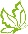 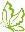 „Schwingerteller“ Schweinssteak mit Kräuterbutter, Pommes frites und GemüsegarniturEiskaffee (2 Kugeln) mit RahmtupfMenu komplett o. Nachservice HG	Fr.	45.00	mit Nachservice HG	Fr.	48.00Menu „Jedermann’s Liebling“Gemischter Salat mit französischem DressingBouillon mit Flädli„Kalbs-Rahmschnitzel“ an Cognac-Rahmsauce, mit Kernser Teigwaren und GemüseGebrannte CremeMenu komplett o. Nachservice HG	Fr.	63.00	mit Nachservice HG	Fr.	67.00Menu „Bestseller“Chefsalat mit gebratenem Speck und EiSchweinsfilet an Calvadossauce mit Kartoffelkroketten und GemüsegarniturAnanas-Carpaccio mit Kirsch & Caramel parfümiertdazu eine Kugel StracciatellaglaceMenu komplett o. Nachservice HG	Fr.	60.00	mit Nachservice HG	Fr.	64.00Menu „Gaumenschmaus“Geräuchter Lachs mit Dillsenf, Zitrone, Butter und ToastApfel-Selleriesuppe mit BaumnüssenRindsfilet an Sauce Béarnaise serviert mit Kartoffelgratin und GemüsegarniturBunter DesserttellerMenu komplett o. Nachservice HG	Fr.	87.00	mit Nachservice HG	Fr.	93.00Komplette Menüs (Preise gültig für die aufgeführten Menus ohne Abänderungen)Gourmet-Menu „Wunschlos glücklich“„Vorspeisenteller“ Mini-Tatarherz, Mostmöckli mit Trüffelölund Rauchlachsroulade mit Salatbukett, serviert mit Toast und ButterKraftbrühe „Diablotins“ mit hausgemachten KäserautenProsecco-Risotto mit Parmesan garniert mit einer RiesencrevetteSorbet nach Wahl (Zwetschge, Mango, Zitrone) mit SchussMedaillons vom Schweins-, Kalbs- und Rindsfiletnappiert an feiner Rotwein-Kräutersauce und Sauce Béarnaisedazu Kartoffelkroketten und GemüsemosaikSchokoladen-Ofenküchlein mit einer Kugel Glace Ihrer WahloderKleine Käseauswahl mit Trauben und BaumnüssenMenu komplett o. Nachservice	Fr.	116.00
Menu „Newcomer“„Grossteiler Eisbergsalat“mit Speck an lauwarmer VinaigretteZucchetticremesuppe mit Frischkäse und Knoblauch-CrôutonsPouletbrust mit Tomaten-Basilikumrahmdazu Weissweinrisotto und BroccoliVanilleköpfli auf BaileysspiegelMenu komplett o. Nachservice	Fr.	57.00
Jahreszeiten-Menüs (Preise gültig für die aufgeführten Menus ohne Abänderungen)Frühlingsmenu 1Spargelcremesuppe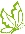 Spargel-Cordonbleu (Schwein) gefüllt mit Spargeln, Schinken und Seiler-Raclettedazu Pommes frites und GemüseCoupe „Romanoff“Menu komplett o. Nachservice HG	Fr.	52.00Frühlingsmenu 2Bunte Blattsalate mit marinierten Spargelstückchen und CherrytomatenBärlauchcremesuppeKalbsschnitzel „Primavera“ an Sauce Hollandaise mit Spargeln belegtdazu Frühlingskartoffeln und GemüsegarniturFrische Erdbeeren mit Grand Marnier mit Vanilleglace und RahmMenu komplett o. Nachservice HG	Fr.	72.00	mit Nachservice HG	Fr.	77.00Sommermenu 1Vorspeise Beef-Steak-Tatar mit Toast und Butter„Kalbs-Saltimbocca“Gebratene Kalbsschnitzel mit Rohschinken und Salbei belegtserviert mit Weissweinrisotto und GemüsegarniturAnanas-Carpaccio mit Kirsch und Caramel parfümiertdazu eine Kugel StracciatellaglaceMenu komplett o. Nachservice HG	Fr.	70.00	mit Nachservice HG	Fr.	75.00Sommermenu 2Melone mit RohschinkenKressecremesüppchenRindsfilet „Bruschetta“ mit Zwiebeln, Knoblauch und Tomatenwürfelndazu Kernser Teigwaren und GemüsegarniturHausgemachtes Parfait aus Mango & Maracuja garniert mit Rahm FrüchtenMenu komplett o. Nachservice HG	Fr.	84.00	mit Nachservice HG	Fr.	89.00Jahreszeiten-Menüs (Preise gültig für die aufgeführten Menus ohne Abänderungen)Herbstmenu 1Nüsslisalat mit gehacktem EiWildgeschnetzeltes „Hubertus“ an feiner Wildrahmsauce mit Traubenhausgemachte Spätzli, Rosenkohl, Rotkraut, Marroni und FrüchtegarniturSüssmostcreme mit RahmtupfMenu komplett o. Nachservice HG	Fr.	55.00	mit Nachservice HG	Fr.	59.00Herbstmenu 2Nüsslisalat mit Speck und ChampignonsKürbiscremesuppe mit steirischem KürbiskernölRehschnitzel „Weidmannsheil“ an feiner Wildrahmsaucehausgemachte Spätzli, Rosenkohl, Rotkraut, Marroni und FrüchtegarniturHerbstlicher DesserttellerMenu komplett o. Nachservice HG	Fr.	76.00	mit Nachservice HG	Fr.	81.00Wintermenu 1Wintersalat mit Mandarinen und ErdnüssenSchweinssteak „Maria & Josef“ an Feigensaucemit Pommes frites und GemüseApfelküchlein mit VanillesauceMenu komplett o. Nachservice HG	Fr.	51.00	mit Nachservice HG	Fr.	55.00Wintermenu 2Mostmöckli-Carpaccio mit SalatgarniturSteinpilz-RahmsuppeLamm-Entrecôte an Amaretto-Rotweinsaucemit Pommes Dauphine und GemüsegarniturHaselnuss-Honigparfait garniert mit Rahm und FrüchtenMenu komplett o. Nachservice HG	Fr.	72.00	mit Nachservice HG	Fr.	76.00Menüvorschläge für Versammlungen, Vereinsanlässe und Leidessen* Nachservice nur BeilagenUnsere Auswahl Beilagen zur dem gewählten Menü können Sie gerne auch Gemüse wählen:eine Sorte Gemüse	Aufpreis Fr. 2.00zwei Sorten Gemüse	Aufpreis Fr. 3.00drei bis vier Sorten Gemüse 	Aufpreis Fr. 4.00Budget-Menüs für Vereinsanlässe (Preise gültig für die aufgeführten Menus ohne Abänderungen)Menu 1Grüner Salat mit Tomate und EischeibeSchweinsgeschnetzeltes an Pilzrahmsauce serviert mit TeigwarenGebrannte Creme mit RahmtupfMenu komplett o. Nachservice HG	Fr.	38.00	mit Nachservice HG	Fr.	40.00Budget-Menüs für Vereinsanlässe (Preise gültig für die aufgeführten Menus ohne Abänderungen)Menu 2Gemischter SalatPouletbrust mit Kräuterbutter und Pommes fritesSüssmostcreme mit RahmtupfMenu komplett o. Nachservice HG	Fr.	46.00	mit Nachservice HG	Fr.	49.00Menu 3Bouillon mit EierfädenBlätterteigpastetli mit Fleischfüllung dazu Reis oder Pommes frites, Rüebli und ErbsliNougat-Torte mit RahmtupfMenu komplett o. Nachservice HG	Fr.	33.00	mit Nachservice HG	Fr.	35.00Menu 4Grüner Salat mit Tomate und EischeibeSchweinsrahmschnitzel mit Teigwaren oder Pommes fritesAprikosen-Nougat GlacetrancheMenu komplett o. Nachservice HG	Fr.	38.00	mit Nachservice HG	Fr.	40.00Menu 5KräutercremesuppeSchweinshalsbraten mit BratkartoffelnCaramelköpfli mit RahmMenu komplett o. Nachservice HG	Fr.	40.00	mit Nachservice HG	Fr.	42.50Menu 6Blattsalate mit gehacktem EiRindsfleischvögel mit Kartoffelstock und KarottengemüseKleiner Fruchtsalat mit RahmMenu komplett o. Nachservice HG	Fr.	43.00	mit Nachservice HG	Fr.	46.00ApèrovorschlägeWeissweineHausmarke Armonia weiss, Wallis	7.5dl	Fr.	52.00Fendant Désirée Favre, Wallis	5dl	Fr.	22.00Epesses, Waadt	5dl	Fr.	 4.50Cuvée Madame Rosemarie, Wallis	7.5dl	Fr.	 56.00Dézaley Grand Cru AOC, Waadt	7.5dl	Fr.	 56.00GetränkeLiter Mineral mit oder ohne Kohlensäure		Fr.	9.80Liter Orangensaft		Fr.	12.00Hugo pro Glas		Fr. 	8.90Hugolino (alkoholfrei) pro Glas		Fr. 	6.90Aperol Spritz pro Glas		Fr.	8.90Früchtebowle (alkolholfrei) pro Liter		Fr.	14.00Bieroffenausschank (nach Tank berechnet)	pro Liter	Fr.	10.00DatumAnlassAnlassUhrzeit der AnkunftKontaktpersonKontaktpersonPersonenanzahlEWKindKindTelefonTelefonRaumTischformReihen		Blocktisch		U-Form		a la carte		E-Form		…………..		Reihen		Blocktisch		U-Form		a la carte		E-Form		…………..		Reihen		Blocktisch		U-Form		a la carte		E-Form		…………..		AdresseAdresseTrennvorhang	Druck Menükarten	Anzahl……	Druck Menükarten	Anzahl……	Druck Menükarten	Anzahl……	ZeitenZeitenAblaufSitzplan		Druck Menükarten	Anzahl……	Druck Menükarten	Anzahl……	Druck Menükarten	Anzahl……	ZeitenZeitenAblaufNamenskarten	Blumen vom Gärtner 	Preis nach AbspracheStück………….BudgetFarbe …………………...............Blumensorte……………………..Blumen vom Gärtner 	Preis nach AbspracheStück………….BudgetFarbe …………………...............Blumensorte……………………..Blumen vom Gärtner 	Preis nach AbspracheStück………….BudgetFarbe …………………...............Blumensorte……………………..AperoGeschenktisch	Blumen vom Gärtner 	Preis nach AbspracheStück………….BudgetFarbe …………………...............Blumensorte……………………..Blumen vom Gärtner 	Preis nach AbspracheStück………….BudgetFarbe …………………...............Blumensorte……………………..Blumen vom Gärtner 	Preis nach AbspracheStück………….BudgetFarbe …………………...............Blumensorte……………………..z.B. GetränkeserviceTanzfläche	Blumen vom Gärtner 	Preis nach AbspracheStück………….BudgetFarbe …………………...............Blumensorte……………………..Blumen vom Gärtner 	Preis nach AbspracheStück………….BudgetFarbe …………………...............Blumensorte……………………..Blumen vom Gärtner 	Preis nach AbspracheStück………….BudgetFarbe …………………...............Blumensorte……………………..z.B. VorspeiseBühne		Blumen vom Gärtner 	Preis nach AbspracheStück………….BudgetFarbe …………………...............Blumensorte……………………..Blumen vom Gärtner 	Preis nach AbspracheStück………….BudgetFarbe …………………...............Blumensorte……………………..Blumen vom Gärtner 	Preis nach AbspracheStück………….BudgetFarbe …………………...............Blumensorte……………………..Musik		einfache Frischblumen	Selbstkosten + pauschal Fr. 30.00einfache Frischblumen	Selbstkosten + pauschal Fr. 30.00einfache Frischblumen	Selbstkosten + pauschal Fr. 30.00Rednerpult	einfache Frischblumen	Selbstkosten + pauschal Fr. 30.00einfache Frischblumen	Selbstkosten + pauschal Fr. 30.00einfache Frischblumen	Selbstkosten + pauschal Fr. 30.00Leinwand	vorhandene Rest.-Deko	vorhandene Rest.-Deko	vorhandene Rest.-Deko	DarbietungenBeamer		(Miete Fr. 30.00)Blumendeko wird gebracht	wann:Blumendeko wird gebracht	wann:Blumendeko wird gebracht	wann:PausenKerzen	Kerzen	Kerzen	Verlängerung	Verlängerung	bis ca……max. 4 Uhr (kostenpfl.)MenüKinderessenKinderessenKinderessenKinderessenKinderessenKinderessenVorspeise 1Vorspeise 1Vorspeise 1AnzahlPreisSpeziellesSpeziellesApéroApéroVorspeise 2Vorspeise 2Vorspeise 2WeissweinWeissweinHauptgangHauptgangHauptgangRotweinRotweinMineralMineralKaffee	Kaffee	Offenausschank Bier (Fr.10/l)	Offenausschank Bier (Fr.10/l)	DessertDessertDessertRauchwaren Rechnung  Einzelinkasso 		Rauchwaren Rechnung  Einzelinkasso 		Spirituosen Rechnung   Einzelinkasso 	Spirituosen Rechnung   Einzelinkasso 	Sonstiges…………….…………………………………..Sonstiges…………….…………………………………..Menüpreis komplett Fr.Menüpreis komplett Fr.Menüpreis komplett Fr.Menüpreis komplett Fr.Barzahlung	Barzahlung	HG ohne Nachservice			HG ohne Nachservice			HG ohne Nachservice			HG ohne Nachservice			Einzelinkasso		Einzelinkasso		HG mit Nachservice v. allem		HG mit Nachservice v. allem		HG mit Nachservice v. allem		HG mit Nachservice v. allem		auf Rechnung		auf Rechnung		innert 30 Tagen nettoHG mit Nachservice …………………………………………………………HG mit Nachservice …………………………………………………………HG mit Nachservice …………………………………………………………HG mit Nachservice …………………………………………………………EC-Karte	Postcard	EC-Karte	Postcard	Kreditkarten akzeptieren wir wegen der Gebühren bei Banketten nicht!Notizen GrossteilEC-Karte	Postcard	EC-Karte	Postcard	Kreditkarten akzeptieren wir wegen der Gebühren bei Banketten nicht!Tischwäsche	Tischset Papier	Tischset Papier	Tischset Papier	EC-Karte	Postcard	EC-Karte	Postcard	Kreditkarten akzeptieren wir wegen der Gebühren bei Banketten nicht!Servietten	Airlaid-Servietten	Airlaid-Servietten	Airlaid-Servietten	RechnungsadresseRechnungsadresseBrötli		Telaservietten	Telaservietten	Telaservietten	RechnungsadresseRechnungsadresseKalte VorspeisenKleiner grüner SalatFr.9.00Kleiner gemischter SalatFr.11.00Chefsalat“ mit gebratenem Speck und EischeibenFr.12.00Grossteiler Eisbergsalat mit Speck und VinaigretteFr.12.00Forellenfilet geräuchert mit Meerrettich und SalatgarniturFr.16.00Geräuchter Lachs mit Dillsenf, Zitrone, Butter und ToastFr.16.00Rinds-Carpaccio mit Olivenöl und ParmesanFr.18.00VS Beef-Steak-Tatar mit Toast und ButterFr.20.00VS Gemüse-Tatar mit Toast und ButterFr.16.00SuppenSuppenSuppenSuppenBouillon mit Einlage (Flädli, Gemüse, oder Eierstich)Fr.8.00Sämtliche Bouillons sind auch als Kraftbrühen erhältlich.Aufpreis2.00Verschiedene Cremesuppen (div. Gemüse)Fr.7.50PilzcremesuppeFr.8.00RandensuppeFr.9.00Karotten-IngwersuppeFr.9.00Tomatencremesuppe mit Basilikum und GinFr.9.00Apfel-Selleriesuppe mit BaumnüssenFr.9.50Kokos-Ingwer-ZitronengrassüppliFr.10.00Warme VorspeisenWarme VorspeisenWarme VorspeisenWarme Vorspeisen„Mini-Pilzpastetli“ Blätterteigpastetli mit PilzragoutFr.13.00Weissweinrisotto mit Steinpilzen garniert mit BroccolirösschenFr.14.00Frühlingsrollen an süss-saurer Sauce mit Trockenreis serviertFr.15.00Pochierte Felchenfilets an Weissweinsauce mit ButterreisFr.16.00Mini-Beef-Burger im Kartoffelbun, mit HaussauceSpeck & ZwiebelnFr.14.00VeganBunte Blattsalate an italienischem Dressing mit Tomaten, frischen Kräutern und SonnenblumenkernenFr.10.00Gemüsebouillon mit Gemüse- oder Reiseinlage, mit Kräutern Fr.8.00„Linsen-Gemüsecurry“Linsen an Kokos-Currysauce mit Gemüse und TrockenreisFr.24.00o. NSKnusprige Rösti in Pflanzenbutter gebratenbelegt mit frischem Gemüse oder PilzenFr.24.00o. NSFrischer Fruchtsalat mit veganem SorbetFr.12.00ohne Nachservicemit NachserviceVegetarische Hauptgänge„Früchte-Casimir“ Früchte an Currysauce im Reisring serviertFr.19.0021.00Ravioli gefüllt mit Spinat und Ricotta, in Butter geschwenktFr.19.0021.00„Zucchetti-Piccata" Zucchetti im Käse-Eimantelmit TomatenspaghettiFr.21.0023.50Älplermagronen an Käsesauce mit Kartoffeln, dazu ApfelmusFr.17.0019.00Gemüse-Tatar, mit Gemüsebrunoise, dazu Toast und ButterFr.22.0024.50Gemüserösti, belegt mit saisonalem GemüseFr.24.00---Pilzrisotto mit Steinpilzen und Grossteiler SbrinzFr.18.0020.00Vegetarische Hauptgänge (inkl. 1 Beilage #1)Auberginen-Cordonbleu Fr.24.0026.50Frühlingsrollen an süss-saurer SauceFr.26.00---„Pilzpastetli“ Blätterteigpastetli mit PilzragoutFr.20.0022.00Rösti-Krapfen gefüllt mit KräuterfrischkäseFr.21.0023.50ohne Nachservicemit NachserviceFischgerichte (Preise inkl. 1 Beilage #1 und kleinem Gemüse)Fischgerichte (Preise inkl. 1 Beilage #1 und kleinem Gemüse)Fischgerichte (Preise inkl. 1 Beilage #1 und kleinem Gemüse)Fischgerichte (Preise inkl. 1 Beilage #1 und kleinem Gemüse)Eglifilet „Müllerin Art“ in Butter gebratenFr.30.0034.00Egliknusperli im Bierteig dazu Sauce TartareFr.33.0037.00Gebratenes Lachs-Steak mit hausgemachter ZitronenbutterFr.32.0036.00Pochierte Felchenfilets an SafransauceFr.29.0033.00Felchenfilet „Grossteil“an Weisswein-KräutersauceFr.30.0034.00Riesencrevetten „Italia“ in Kräuterbutter gebraten mit GemüsewürfeliFr.35.0038.50Gebratene Jakobsmuscheln mit DillbutterFr.39.0043.00St. Petersfisch gebraten, mit RemouladensauceFr.25.0027.50Gebratener Zander mit Zitronen-DillbutterFr.32.0036.00ohne Nachservicemit NachserviceGeflügelgerichte (Preise inkl. 1 Beilage #1) (ohne Gemüse)Geflügelgerichte (Preise inkl. 1 Beilage #1) (ohne Gemüse)Geflügelgerichte (Preise inkl. 1 Beilage #1) (ohne Gemüse)Geflügelgerichte (Preise inkl. 1 Beilage #1) (ohne Gemüse)Pouletgeschnetzeltes „Casimir“ an CurrysauceFr.24.0027.00Pouletgeschnetzeltes „Stroganoff“an Paprikasauce mit Peperoni, Champignons und GurkenFr.26.0030.00Pouletgeschnetzeltes „Zürcher Art“ an ChampignonrahmsauceFr.26.0030.00Poulet Cordonbleu, mit Schinken und Käse gefüllt, ZitroneFr.29.00*32.00Poulet „Kokos“ in Kokos paniert, auf CurrysauceFr.27.0031.00Pouletbrust „Calvados“ an Calvadossauce mit ApfelstückliFr.28.0032.00Pouletbrust an Basilikum-HollandaiseFr.28.0032.00Pouletbrust im Knusper-Cornflakesmantel auf RahmsauceFr.28.0032.00ohne Nachservicemit NachserviceKalbfleisch (Preise inkl. 1 Beilage #1 und kleinem Gemüse)Kalbsschnitzel „Light Line“ mit ZitronenbutterFr.38.0042.00Kalbsgeschnetzeltes „Zürcher Art“an Champignon-WeissweinsauceFr.38.0042.00Riz Casimir (Kalbsgeschnetzeltes an Currysauce)Fr.36.0039.00Kalbs-SaltimboccaGebratene Kalbsschnitzel mit Rohschinken und Salbei belegtFr.39.0043.00Kalbs-Rahmschnitzel an Cognac-RahmsauceFr.38.0042.00Kalbs-Cordonbleu gefüllt mit Schinken und KäseFr.42.00*45.00Kalbssteak an MorchelsauceFr.49.0055.00Kalbsschnitzel „Wiener Art“ mit ZitroneFr.41.0046.00Kalbsfilet an Waldpilzsauce oder Sauce CalvadosFr.49.0054.00Kalbsfilet an MorchelsauceFr.51.0056.00ohne Nachservicemit NachserviceRindfleisch (Preise inkl. 1 Beilage #1 und kleinem Gemüse)Rindsfiletstreifen „Stroganoff“ an würziger Paprikasaucemit Champignons, Peperoni und EssiggurkenFr.39.0043.00Rindsfilet „Patron“ an Kräutersauce mit ChampignonsFr.49.0055.00Rindsfilet „Béarnaise“Fr.49.0055.00„Surf and Turf“Rindsfilet-Medaillon mit Riesencrevette und KräuterschaumFr.51.0058.00Rinds-Burger im Kartoffelbunan Haussauce mit Speck und ZwiebelnFr.28.00*30.00„Trois Filet“ Schweins-, Kalbs- und Rindsfiletmit Saucen und Beilagen nach Wunschin zwei Gängenin zwei Gängen55.00 o. NS„Trois Filet“ Schweins-, Kalbs- und Rindsfiletmit Saucen und Beilagen nach Wunschin drei Gängenin drei Gängen62.00 o. NSLammfleisch (Preise inkl. 1 Beilage #1 und kleinem Gemüse)Lammentrecôte „Provençale“an Kräuter-RotweinsauceFr.38.0042.00Lammrücken an Knoblauch-ThymianjusFr.40.0044.00Schweinefleisch (Preise inkl. 1 Beilage #1 und kleinem Gemüse)Panierte SchweinsschnitzelFr.25.0028.00SchweinsrahmschnitzelFr.25.0028.00Jägerschnitzel mit Speck, Silberzwiebeln und ChampignonsFr.26.0029.00„Schweinspiccata Milanese“ im Käse-EimantelFr.27.0030.00Holzerkotelette (Panierte Kotelette mit Bratensauce)Fr.29.00*31.00Schwedenbraten (Schweinsbraten mit Dörrobst gefüllt)Fr.34.0037.50Schweinsfilet „Grand Marnier“Gefülltes Filet im SpeckmantelFr.36.0039.00Schweinfilet „Calvados“ an Calvadossauce (Apfelbranntwein)Fr.36.0039.00Schweinsfilet „Waldmeister“ an PilzrahmsauceFr.36.0039.00„Schwingerteller“ Schweinssteak mit Waldhaus-KräuterbutterFr.29.0032.00Schweins-Cordonbleu „Klassik“ mit ZitroneFr.30.00*32.00Auswahl SaucenAuswahl SaucenCalvadossauceCognacrahmsaucehausgemachter Kräuterbutterhausgemachter Kräuterbutterhausgemachter KräuterbutterSauce HollandaiseRotwein-KräutersauceZitronenbutterZitronenbutterZitronenbutterSauce ChoronJägersauceSteinpilzbutterSteinpilzbutterSteinpilzbutterSauce BéarnaiseZuger-Kirsch-SaucePreiselbeerbutterPreiselbeerbutterPreiselbeerbutterZitronensauceBratensauceBärlauchbutterBärlauchbutterBärlauchbutterKräuter-DillsaucePfeffersauceKnoblauchbutterKnoblauchbutterKnoblauchbutterWeissweinsaucePaprikasauceCurrysaucePilzrahmsauceSauce TartareSauce TartareSauce TartareKräuter-SchnapssauceEierschwämmlisauce süss-saure Saucesüss-saure Saucesüss-saure SauceSenfsauceThymiansauceSafransauceRotwein-AmarettosauceKnoblauchschaumWhiskysauceFeigensauceGrossteils Frischkäse-SösseliAuswahl Beilagen Kategorie #1Auswahl Beilagen Kategorie #1Kernser NüdeliPommes fritesTrockenreisTrockenreisTrockenreisTomatenspaghettiBratkartoffelnPilawreisPilawreisPilawreisPennePommes SouffléesWeissweinrisottoWeissweinrisottoWeissweinrisottoKartoffelstockKartoffelschnitzePolentaPolentaPolentaSalzkartoffelnPilzrisottoPilzrisottoPilzrisottoLyonerkartoffelnKräuterreisKräuterreisKräuterreisals FitnesstellerAuswahl Beilagen Kategorie #2    Aufpreis zum Hauptgangpreis      Fr. 2.00Auswahl Beilagen Kategorie #2    Aufpreis zum Hauptgangpreis      Fr. 2.00Auswahl Beilagen Kategorie #2    Aufpreis zum Hauptgangpreis      Fr. 2.00Auswahl Beilagen Kategorie #2    Aufpreis zum Hauptgangpreis      Fr. 2.00Auswahl Beilagen Kategorie #2    Aufpreis zum Hauptgangpreis      Fr. 2.00RöstiTannzapfenkrokettenSpätzliSpätzliSpätzliKartoffelgratinKartoffelkrokettenBärlauchspätzliBärlauchspätzliBärlauchspätzliKartoffel-LauchgratinRöstikrokettenSpinatspätzliSpinatspätzliSpinatspätzliSafrankartoffelnSafranrisottoSafranrisottoSafranrisottoKartoffelküchleinKartoffelküchleinKartoffelküchleinals GemüsefitnessSpargeln (saisonal)Auswahl für eine kleine Gemüsegarnitur (max. 4 Sorten)Auswahl für eine kleine Gemüsegarnitur (max. 4 Sorten)Auswahl für eine kleine Gemüsegarnitur (max. 4 Sorten)Auswahl für eine kleine Gemüsegarnitur (max. 4 Sorten)Auswahl für eine kleine Gemüsegarnitur (max. 4 Sorten)KarottenBohnenFenchelFenchelFenchelPfälzer KarottenZucchettiBlumenkohlBlumenkohlBlumenkohlErbsenKohlrabiKohlrabiKohlrabiRotkrautSpinatSellerieblattSellerieblattSellerieblattBroccoliSchwarzwurzelnSchwarzwurzelnSchwarzwurzelnKräutertomateKefenRatatouillegemüseRomanescoRosenkohlDessertGebrannte CremeFr.8.50Beckenrieder OrangenmostcremeFr.8.50Nougat-TorteFr.8.50Caramel-Köpfli mit RahmFr.9.50Panna Cotta mit Beerensauce, Rahm und Früchten garniertFr.9.50Aprikosen-Nougat-GlacetrancheFr.9.50Süssmostcreme mit RahmtupfFr.8.50„Klein aber fein“ Pochierte Apfelschnitze mit BaumnussglaceFr.8.50Eiskaffee "Grossteil" mit Kirsch geschwungenFr.12.00Fruchtsalat mit 1 Kugel GlaceFr.11.50Hausgemachtes Parfait (z.B. Haselnuss, Mango-Passionsfrucht, Basler LeckerliZimt, Eiercognac, Bärentatzen…)Fr.12.00Ananas-Carpaccio mit StracciatellaglaceFr.12.00Sorbet-Teller mit FrüchtenFr.11.50Apfelküchlein mit VanillesauceFr.11.00Schoggi-MousseFr.11.00Hausgemachte Crêpes gefüllt mit Fruchtsalat-Brunoiseserviert mit einer Kugel ErdbeerglaceFr.13.00Bunter DesserttellerFr.13.00Lauwarmes Schokoladen-Ofenküchleinmit einer Kugel Glace Ihrer WahlFr.13.00oder diverse Coupes aus unserer GlacekarteAb 30 Personen bieten wir auch warme und kalte Buffets, sowie Dessertbuffets an. Der Preis wird je nach Zusammensetzung berechnet.ohne Nachservicemit NachserviceVorspeisenKleiner grüner SalatFr.9.00Kleiner gemischter SalatFr.11.00TagessuppeFr.7.00Einfache Hauptgänge (Preise inkl. 1 Beilage #1)Einfache Hauptgänge (Preise inkl. 1 Beilage #1)Einfache Hauptgänge (Preise inkl. 1 Beilage #1)Einfache Hauptgänge (Preise inkl. 1 Beilage #1)Ofenfrischer FleischkäseFr.17.0019.00Kalbsbratwurst an ZwiebelsauceFr.18.00„Arbeiter Cordonbleu“ Riesenservelat mit Käse und SpeckFr.18.00Hacktätschli an RotweinsauceFr.21.0023.00Hackbraten an RotweinsauceFr.19.0021.00Rindsgehacktes mit Hörnli serviert mit Reibkäse und ApfelmusFr.18.0020.00Blätterteigpastetli mit Fleischfüllung (Fleischkäsefüllung)Fr.18.0020.00RindfleischvögelFr.26.0029.00Rippli mit SenfFr.22.0024.50SchweinshalsbratenFr.24.0026.00SchweinsvoressenFr.20.0022.00Schweinsgeschnetzeltes an PilzsauceFr.22.0024.00Schweinsschnitzel paniert mit ZitronengarniturFr.22.0024.00SchweinsrahmschnitzelFr.22.0024.00Schweins-Piccata im Käse-Ei-MantelFr.22.0024.00Schweinssteak mit KräuterbutterFr.26.0029.00Holzerkotelette (panierte Schweinskotelette mit Bratenjus)Fr.28.00*30.00Pouletbrust (CH) mit KräuterbutterFr.26.0029.00Pouletgeschnetzeltes an CurrysauceFr.23.0025.00Pouletgeschnetzeltes an PilzrahmsauceFr.24.0026.00Pouletgeschnetzeltes „Stroganoff“ an würziger Paprikasaucemit Champignons, Peperoni und EssiggurkenFr.25.0027.00„Pilzpastetli“ Blätterteigpastetli mit PilzragoutFr.21.0023.00„Zucchetti-Piccata" Zucchetti im Käse-EimantelFr.21.0023.00Pastagerichte/Fitnessteller/kalte TellerPastagerichte/Fitnessteller/kalte TellerPastagerichte/Fitnessteller/kalte TellerPastagerichte/Fitnessteller/kalte TellerSpaghetti „Bolognaise“ an Hackfleischsauce mit ReibkäseFr.18.0020.00Penne „San Daniele“ an Tomatensauce mit Knoblauch & Speck Fr.18.0020.00Älplermagronen mit Kartoffeln, Zwiebeln & Käse, dazu ApfelmusFr.18.0020.00„Spätzlipfanne" mit buntem Gemüse und KäseFr.24.0026.00„Poulet-Fitness“(CH) mit KräuterbutterFr.27.00„Asia-Fitness“ Frühlingsrollen mit süss-saurer Sauce (7Stk)Fr.27.00„Steak-Fitness“ Schweinssteak mit KräuterbutterFr.29.00„Kalbsschnitzel-Fitness“ mit Zitronenbutter und SalatenFr.42.00„Knusperli-Fitness“ Egliknusperli mit Sauce Tartare und SalatenFr.34.00„Grossteiler-Teller“ Kalter Teller mit Fleisch und KäseFr.19.00Auswahl Beilagen Kategorie #1Auswahl Beilagen Kategorie #1Kernser NüdeliPommes fritesTrockenreisTrockenreisTrockenreisTomatenspaghettiBratkartoffelnPilawreisPilawreisPilawreisPennePommes SouffléesWeissweinrisottoWeissweinrisottoWeissweinrisottoKartoffelstockKartoffelschnitzePolentaPolentaPolentaSalzkartoffelnPilzrisottoPilzrisottoPilzrisottoLyonerkartoffelnals FitnesstellerKräuterreisKräuterreisKräuterreisAuswahl Beilagen Kategorie #2    Aufpreis zum Hauptgangpreis      Fr. 2.00Auswahl Beilagen Kategorie #2    Aufpreis zum Hauptgangpreis      Fr. 2.00Auswahl Beilagen Kategorie #2    Aufpreis zum Hauptgangpreis      Fr. 2.00Auswahl Beilagen Kategorie #2    Aufpreis zum Hauptgangpreis      Fr. 2.00Auswahl Beilagen Kategorie #2    Aufpreis zum Hauptgangpreis      Fr. 2.00RöstiTannzapfenkrokettenSpätzliSpätzliSpätzliKartoffelgratinKartoffelkrokettenSpinatspätzliSpinatspätzliSpinatspätzliKartoffel-LauchgratinRöstikrokettenSafranrisottoSafranrisottoSafranrisottoSafrankartoffelnKartoffelküchleinKartoffelküchleinKartoffelküchleinAuswahl für eine kleine Gemüsegarnitur (max. 4 Sorten)Auswahl für eine kleine Gemüsegarnitur (max. 4 Sorten)Auswahl für eine kleine Gemüsegarnitur (max. 4 Sorten)Auswahl für eine kleine Gemüsegarnitur (max. 4 Sorten)Auswahl für eine kleine Gemüsegarnitur (max. 4 Sorten)KarottenBohnenFenchelFenchelFenchelPfälzer KarottenZucchettiBlumenkohlBlumenkohlBlumenkohlErbsenKohlrabiKohlrabiKohlrabiRotkrautSpinatSellerieblattSellerieblattSellerieblattBroccoliSauerkrautSauerkrautSauerkrautKräutertomateKefenRatatouillegemüseRomanescoSpargeln (saisonal)Spargeln (saisonal)Spargeln (saisonal)Auswahl Gemüse (max. 4 Sorten)Auswahl Gemüse (max. 4 Sorten)Auswahl Gemüse (max. 4 Sorten)KarottenBohnenFenchelPfälzer KarottenZucchettiBlumenkohlRotkrautErbsenKohlrabiKräutertomateSpinatSellerieblattRatatouillegemüseBroccoliSchwarzwurzelnKefenRosenkohlpro Personpro StückGrissini mit Rohschinken Fr.4.00Chips und NüssliFr.3.00Salzstangen oder BrezelnFr.2.00Sbrienzmöckli vom Grossteil mit BrotmöckliFr.3.50Giswiler Stockwurst auf Holzbrett mit BrotmöckliFr.3.50Hobelchäs auf Holzbrett mit BrotmöckliFr.4.00Giswiler Trockenfleisch mit BrotmöckliFr.5.00Mini-SchinkengipfeliFr.3.00Auswahl an Blätterteiggebäck ungefüllt (ca. 7 Stück)Fr.8.00Gefüllte BlätterteigkrapfenFr.2.00Mini-FrühlingsrollenFr.3.00Mini-PizzaFr.2.00Mini-ChäschüechliFr.1.60Fleischplatten (je nach Aufwand)Fr.ca. 10.00Sandwich am MeterFr.pro 10cm6.00Belegte Kanapees (Thon, Lachs, Tatar)Fr.4.00Gemüsesticks mit DipsFr.4.00Flammkuchen (aufgeschnitten auf Holzbrett)mit Speck und ZwiebelnFr.16.00Flammkuchen (aufgeschnitten auf Holzbrett)vegetarischFr.16.00